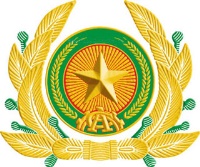 THỦ TỤC ĐĂNG KÝ XE TẠM THỜI TẠI CÔNG AN CẤP HUYỆNTên thủ tụcĐăng ký xe tạm thời Số hồ sơ TTHC2.001751Trình tự thực hiệnBước 1: Chuẩn bị hồ sơ theo quy định của pháp luật.Bước 2: Nộp hồ sơTrường hợp nộp hồ sơ trực tuyến: Chủ xe đăng nhập cổng dịch vụ công kê khai các thông tin vào Giấy khai đăng ký xe điện tử (theo mẫu số 01B/58) ghi rõ số tờ khai hải quan điện tử, số phiếu kiểm tra chất lượng xuất xưởng để kiểm tra thông tin nguồn gốc phương tiện) và gửi các tài liệu đính kèm (chứng từ chuyển quyền sở hữu xe, giấy ủy quyền người kê khai làm thủ tục đăng ký tạm thời) đối với xe nhập khẩu hoặc xe sản xuất lắp ráp trong nước lưu hành từ kho, cảng, nhà máy, đại lý xe đến nơi đăng ký hoặc về các đại lý, kho lưu trữ khác, xe di chuyển đi địa phương khác, xe tái xuất về nước hoặc chuyển nhượng tại Việt Nam.Trường hợp nộp hồ sơ trực tiếp: Chủ xe nộp giấy tờ theo quy định tại Điều 13 Thông tư 58/2020/TT-BCA (không phải mang xe đến để kiểm tra).Bước 3: Nộp lệ phí đăng ký xe tạm thờiBước 4: Sau khi nhận kết quả nộp lệ phí đăng ký tạm thời của chủ xe, cán bộ đăng ký xe trình lãnh đạo duyệt hồ sơ đăng ký xe tạm thời; lãnh đạo duyệt, ký số Giấy khai đăng ký xe tạm thời điện tử; thông báo cho chủ xe in Giấy chứng nhận đăng ký xe tạm thời điện tử từ cổng dịch vụ công hoặc địa chỉ thư điện tử của chủ xe.  Cách thức  thực hiện+ Trực tiếp tại trụ sở trụ sở Công an cấp huyện được phân cấp đăng ký xe.+ Thời gian: Từ thứ 2 đến thứ 7 (trừ Chủ nhật, ngày Lễ, Tết).+ Nộp hồ sơ trực tuyến trên Cổng Dịch vụ công quốc gia hoặc Cổng dịch vụ công Bộ Công an.   Thành phần,   số lượng hồ sơ+ Thành phần hồ sơ:a) Giấy khai đăng ký xe (theo mẫu).b) Hồ sơ theo quy định tại Điều 13 Thông tư số 58/2020/TT-BCA , ngày 16/6/2020 của Bộ Công an và Thông tư số 15/2022/TT-BCA của Bộ Công an.+ Số lượng hồ sơ: 01 (một) bộ.Thời hạn giải quyết Cấp ngay biển số tạm thời và giấy chứng nhận đăng ký xe tạm thời sau khi tiếp nhận hồ sơ đăng ký xe hợp lệ    Đối tượng    thực hiện  Các loại xe phải đăng ký tạm thời theo quy định tại Điều 12 Thông tư số 58/2020/TT-BCA , ngày 16/6/2020 của Bộ Công an.Cơ quan thực hiện thủ tục hành chính  Công an cấp huyện Kết quả thực hiện     thủ tục hành chính  Cấp biển số tạm thời và giấy chứng nhận  đăng ký xe tạm thời.  Lệ phí  Thu theo Thông tư số 229/2016/TT-BTC ngày 11/11/2016 của Bộ Tài chính quy định mức thu, chế độ thu, nộp, quản lý lệ phí đăng ký, cấp biển số phương tiện giao thông cơ giới đường bộ. Tên mẫu đơn,  mẫu tờ khai+ Đối với chủ xe đến trực tiếp: Giấy khai đăng ký xe (mẫu số 01 ban hành kèm theo Thông tư số 58/2020/TT-BCA ngày 16/6/2020 của Bộ trưởng Bộ Công an quy định quy trình cấp, thu hồi đăng ký, biển số phương tiện giao thông cơ giới đường bộ).+ Đối với chủ xe khai trên Cổng Dịch vụ công quốc gia hoặc Cổng dịch vụ công Bộ Công an: Giấy khai đăng ký xe (mẫu số 01B/58 ban hành kèm theo Thông tư số 15/2022/TT-BCA ngày 06/4/2022 của Bộ trưởng Bộ Công an). Cơ sở pháp lý+ Luật Giao thông đường bộ (Luật số 23/2008/QH12, ngày 13/11/2008);+ Thông tư số 58/2020/TT-BCA ngày 16/6/2020 của Bộ trưởng Bộ Công an quy định quy trình cấp, thu hồi đăng ký, biển số phương tiện giao thông cơ giới đường bộ (đã được sửa đổi, bổ sung tại Thông tư số 15/2022/TT-BCA ngày 06/4/2022 của Bộ trưởng Bộ Công an);+ Thông tư số 59/2020/TT-BCA ngày 16/6/2020 của Bộ trưởng Bộ Công an quy định công tác nghiệp vụ cấp, thu hồi đăng ký, biển số phương tiện giao thông cơ giới đường bộ của lực lượng Cảnh sát giao thông (đã được sửa đổi, bổ sung tại Thông tư số 16/2022/TT-BCA ngày 06/4/2022 của Bộ trưởng Bộ Công an);+ Thông tư số 229/2016/TT-BTC ngày 11/11/2016 của Bộ Tài chính quy định mức thu, chế độ thu, nộp, quản lý lệ phí đăng ký, cấp biển số phương tiện giao thông cơ giới đường bộ.